Publicado en Madrid el 08/09/2020 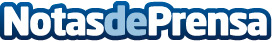 Mark Debrest entrelaza historias diferentes e imaginativas en «14 microrrelatos fantásticos y otros relatos»La fantasía, el humor y el terror gótico sobrevuelan a lo largo de los diversos cuentosDatos de contacto:Editorial TregolamServicios editoriales919 393 317Nota de prensa publicada en: https://www.notasdeprensa.es/mark-debrest-entrelaza-historias-diferentes-e Categorias: Literatura Madrid Entretenimiento http://www.notasdeprensa.es